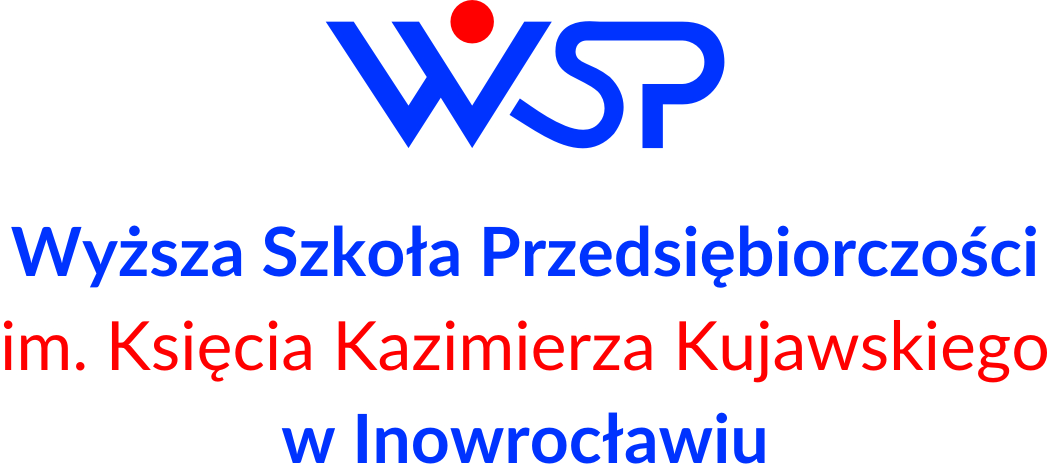 WYŻSZA SZKOŁA PRZEDSIĘBIORCZOŚCIIM. KS. KAZIMIERZA KUJAWSKIEGO 
W INOWROCŁAWIUWYŻSZA SZKOŁA PRZEDSIĘBIORCZOŚCIIM. KS. KAZIMIERZA KUJAWSKIEGO 
W INOWROCŁAWIUWYŻSZA SZKOŁA PRZEDSIĘBIORCZOŚCIIM. KS. KAZIMIERZA KUJAWSKIEGO 
W INOWROCŁAWIUWYŻSZA SZKOŁA PRZEDSIĘBIORCZOŚCIIM. KS. KAZIMIERZA KUJAWSKIEGO 
W INOWROCŁAWIUWYŻSZA SZKOŁA PRZEDSIĘBIORCZOŚCIIM. KS. KAZIMIERZA KUJAWSKIEGO 
W INOWROCŁAWIUKARTA PRZEDMIOTU2023 - 2026KARTA PRZEDMIOTU2023 - 2026KARTA PRZEDMIOTU2023 - 2026KARTA PRZEDMIOTU2023 - 2026KARTA PRZEDMIOTU2023 - 2026KARTA PRZEDMIOTU2023 - 2026KARTA PRZEDMIOTU2023 - 2026KARTA PRZEDMIOTU2023 - 2026KARTA PRZEDMIOTU2023 - 2026KARTA PRZEDMIOTU2023 - 2026Kod przedmiotuKod przedmiotuKod przedmiotuALP_102ALP_102ALP_102ALP_102ALP_102ALP_102ALP_102Nazwa przedmiotuNazwa przedmiotuNazwa przedmiotuPOSTĘPOWANIE ADMINISTRACYJNEPOSTĘPOWANIE ADMINISTRACYJNEPOSTĘPOWANIE ADMINISTRACYJNEPOSTĘPOWANIE ADMINISTRACYJNEPOSTĘPOWANIE ADMINISTRACYJNEPOSTĘPOWANIE ADMINISTRACYJNEPOSTĘPOWANIE ADMINISTRACYJNEUSYTUOWANIE PRZEDMIOTU W SYSTEMIE STUDIÓWUSYTUOWANIE PRZEDMIOTU W SYSTEMIE STUDIÓWUSYTUOWANIE PRZEDMIOTU W SYSTEMIE STUDIÓWUSYTUOWANIE PRZEDMIOTU W SYSTEMIE STUDIÓWUSYTUOWANIE PRZEDMIOTU W SYSTEMIE STUDIÓWUSYTUOWANIE PRZEDMIOTU W SYSTEMIE STUDIÓWUSYTUOWANIE PRZEDMIOTU W SYSTEMIE STUDIÓWUSYTUOWANIE PRZEDMIOTU W SYSTEMIE STUDIÓWUSYTUOWANIE PRZEDMIOTU W SYSTEMIE STUDIÓWUSYTUOWANIE PRZEDMIOTU W SYSTEMIE STUDIÓWKierunek studiówKierunek studiówKierunek studiówAdministracjaAdministracjaAdministracjaAdministracjaAdministracjaAdministracjaAdministracjaForma studiówForma studiówForma studiówniestacjonarneniestacjonarneniestacjonarneniestacjonarneniestacjonarneniestacjonarneniestacjonarnePoziom studiówPoziom studiówPoziom studiówpierwszego stopnia/licencjackiepierwszego stopnia/licencjackiepierwszego stopnia/licencjackiepierwszego stopnia/licencjackiepierwszego stopnia/licencjackiepierwszego stopnia/licencjackiepierwszego stopnia/licencjackieProfil studiówProfil studiówProfil studiówpraktycznypraktycznypraktycznypraktycznypraktycznypraktycznypraktycznyDziedzina nauki/ dyscyplina naukowaDziedzina nauki/ dyscyplina naukowaDziedzina nauki/ dyscyplina naukowadziedzina nauk społecznych/ dyscyplina naukowa: nauki prawne,  nauki o polityce i administracjidziedzina nauk społecznych/ dyscyplina naukowa: nauki prawne,  nauki o polityce i administracjidziedzina nauk społecznych/ dyscyplina naukowa: nauki prawne,  nauki o polityce i administracjidziedzina nauk społecznych/ dyscyplina naukowa: nauki prawne,  nauki o polityce i administracjidziedzina nauk społecznych/ dyscyplina naukowa: nauki prawne,  nauki o polityce i administracjidziedzina nauk społecznych/ dyscyplina naukowa: nauki prawne,  nauki o polityce i administracjidziedzina nauk społecznych/ dyscyplina naukowa: nauki prawne,  nauki o polityce i administracjiJednostka prowadzącaJednostka prowadzącaJednostka prowadzącaWyższa Szkoła Przedsiębiorczości 
im. Księcia Kazimierza Kujawskiego w InowrocławiuWyższa Szkoła Przedsiębiorczości 
im. Księcia Kazimierza Kujawskiego w InowrocławiuWyższa Szkoła Przedsiębiorczości 
im. Księcia Kazimierza Kujawskiego w InowrocławiuWyższa Szkoła Przedsiębiorczości 
im. Księcia Kazimierza Kujawskiego w InowrocławiuWyższa Szkoła Przedsiębiorczości 
im. Księcia Kazimierza Kujawskiego w InowrocławiuWyższa Szkoła Przedsiębiorczości 
im. Księcia Kazimierza Kujawskiego w InowrocławiuWyższa Szkoła Przedsiębiorczości 
im. Księcia Kazimierza Kujawskiego w InowrocławiuOsoby prowadząceOsoby prowadząceOsoby prowadząceOGÓLNA CHARAKTERYSTYKA PRZEDMIOTUOGÓLNA CHARAKTERYSTYKA PRZEDMIOTUOGÓLNA CHARAKTERYSTYKA PRZEDMIOTUOGÓLNA CHARAKTERYSTYKA PRZEDMIOTUOGÓLNA CHARAKTERYSTYKA PRZEDMIOTUOGÓLNA CHARAKTERYSTYKA PRZEDMIOTUOGÓLNA CHARAKTERYSTYKA PRZEDMIOTUOGÓLNA CHARAKTERYSTYKA PRZEDMIOTUOGÓLNA CHARAKTERYSTYKA PRZEDMIOTUOGÓLNA CHARAKTERYSTYKA PRZEDMIOTUStatus przedmiotuStatus przedmiotuStatus przedmiotuobowiązkowyobowiązkowyobowiązkowyobowiązkowyobowiązkowyobowiązkowyobowiązkowyPrzynależność do modułuPrzynależność do modułuPrzynależność do modułumoduł podstawowymoduł podstawowymoduł podstawowymoduł podstawowymoduł podstawowymoduł podstawowymoduł podstawowyJęzyk wykładowyJęzyk wykładowyJęzyk wykładowypolskipolskipolskipolskipolskipolskipolskiSemestry, na których realizowany jest przedmiotSemestry, na których realizowany jest przedmiotSemestry, na których realizowany jest przedmiotpierwszypierwszypierwszypierwszypierwszypierwszypierwszyWymagania wstępneWymagania wstępneWymagania wstępneznajomość przepisów prawa administracyjnegoznajomość przepisów prawa administracyjnegoznajomość przepisów prawa administracyjnegoznajomość przepisów prawa administracyjnegoznajomość przepisów prawa administracyjnegoznajomość przepisów prawa administracyjnegoznajomość przepisów prawa administracyjnegoFORMY, SPOSOBY I METODY PROWADZENIA ZAJĘĆFORMY, SPOSOBY I METODY PROWADZENIA ZAJĘĆFORMY, SPOSOBY I METODY PROWADZENIA ZAJĘĆFORMY, SPOSOBY I METODY PROWADZENIA ZAJĘĆFORMY, SPOSOBY I METODY PROWADZENIA ZAJĘĆFORMY, SPOSOBY I METODY PROWADZENIA ZAJĘĆFORMY, SPOSOBY I METODY PROWADZENIA ZAJĘĆFORMY, SPOSOBY I METODY PROWADZENIA ZAJĘĆFORMY, SPOSOBY I METODY PROWADZENIA ZAJĘĆFORMY, SPOSOBY I METODY PROWADZENIA ZAJĘĆstudia niestacjonarnestudia niestacjonarnestudia niestacjonarnestudia niestacjonarnestudia niestacjonarnestudia niestacjonarnestudia niestacjonarnestudia niestacjonarnestudia niestacjonarnestudia niestacjonarneFormy zajęćwykładćwiczeniaćwiczeniaseminariumlaboratoriumprojekt/
prezentacjapraktykasamokształcenieECTSLiczba godz.121212––––764Forma realizacji zajęćForma realizacji zajęćForma realizacji zajęćwykład, ćwiczeniawykład, ćwiczeniawykład, ćwiczeniawykład, ćwiczeniawykład, ćwiczeniawykład, ćwiczeniawykład, ćwiczeniaSposób zaliczenia zajęćSposób zaliczenia zajęćSposób zaliczenia zajęćwykład: egzamin pisemny ćwiczenia: zaliczenie końcowe w formie pisemnej – przygotowanie wybranego pisma z toku postępowania administracyjnego i jego ocenawykład: egzamin pisemny ćwiczenia: zaliczenie końcowe w formie pisemnej – przygotowanie wybranego pisma z toku postępowania administracyjnego i jego ocenawykład: egzamin pisemny ćwiczenia: zaliczenie końcowe w formie pisemnej – przygotowanie wybranego pisma z toku postępowania administracyjnego i jego ocenawykład: egzamin pisemny ćwiczenia: zaliczenie końcowe w formie pisemnej – przygotowanie wybranego pisma z toku postępowania administracyjnego i jego ocenawykład: egzamin pisemny ćwiczenia: zaliczenie końcowe w formie pisemnej – przygotowanie wybranego pisma z toku postępowania administracyjnego i jego ocenawykład: egzamin pisemny ćwiczenia: zaliczenie końcowe w formie pisemnej – przygotowanie wybranego pisma z toku postępowania administracyjnego i jego ocenawykład: egzamin pisemny ćwiczenia: zaliczenie końcowe w formie pisemnej – przygotowanie wybranego pisma z toku postępowania administracyjnego i jego ocenaMetody dydaktyczneMetody dydaktyczneMetody dydaktycznewykład – wykład informacyjny/ wykład problemowy/ wykład konwersatoryjny jest połączeniem wykładu z działalnością samych słuchaczy, ich współudziałem w rozwiązywaniu problemów praktycznych. ćwiczeniowa -  oparta o analizę dostępnych aktów normatywnych, analizie orzecznictwa, jak również studium przypadku z praktyki zawodowej prawoznawstwa.czynności praktyczne wykonywane przez studentów w ramach realizowanych zajęć ćwiczeniowych:analiza orzecznictwa – w oparciu o dostępne teksty orzeczeń – zajęcia mające walor praktyczny, opierające się o dostęp do programu Legalisrozwiązywanie zadań/ kazusów w oparciu studium przypadku - polega na szczegółowej analizie konkretnego przypadku, a następnie wyciąganiu wniosków, dokonywaniu porównań, uogólnień.wykład – wykład informacyjny/ wykład problemowy/ wykład konwersatoryjny jest połączeniem wykładu z działalnością samych słuchaczy, ich współudziałem w rozwiązywaniu problemów praktycznych. ćwiczeniowa -  oparta o analizę dostępnych aktów normatywnych, analizie orzecznictwa, jak również studium przypadku z praktyki zawodowej prawoznawstwa.czynności praktyczne wykonywane przez studentów w ramach realizowanych zajęć ćwiczeniowych:analiza orzecznictwa – w oparciu o dostępne teksty orzeczeń – zajęcia mające walor praktyczny, opierające się o dostęp do programu Legalisrozwiązywanie zadań/ kazusów w oparciu studium przypadku - polega na szczegółowej analizie konkretnego przypadku, a następnie wyciąganiu wniosków, dokonywaniu porównań, uogólnień.wykład – wykład informacyjny/ wykład problemowy/ wykład konwersatoryjny jest połączeniem wykładu z działalnością samych słuchaczy, ich współudziałem w rozwiązywaniu problemów praktycznych. ćwiczeniowa -  oparta o analizę dostępnych aktów normatywnych, analizie orzecznictwa, jak również studium przypadku z praktyki zawodowej prawoznawstwa.czynności praktyczne wykonywane przez studentów w ramach realizowanych zajęć ćwiczeniowych:analiza orzecznictwa – w oparciu o dostępne teksty orzeczeń – zajęcia mające walor praktyczny, opierające się o dostęp do programu Legalisrozwiązywanie zadań/ kazusów w oparciu studium przypadku - polega na szczegółowej analizie konkretnego przypadku, a następnie wyciąganiu wniosków, dokonywaniu porównań, uogólnień.wykład – wykład informacyjny/ wykład problemowy/ wykład konwersatoryjny jest połączeniem wykładu z działalnością samych słuchaczy, ich współudziałem w rozwiązywaniu problemów praktycznych. ćwiczeniowa -  oparta o analizę dostępnych aktów normatywnych, analizie orzecznictwa, jak również studium przypadku z praktyki zawodowej prawoznawstwa.czynności praktyczne wykonywane przez studentów w ramach realizowanych zajęć ćwiczeniowych:analiza orzecznictwa – w oparciu o dostępne teksty orzeczeń – zajęcia mające walor praktyczny, opierające się o dostęp do programu Legalisrozwiązywanie zadań/ kazusów w oparciu studium przypadku - polega na szczegółowej analizie konkretnego przypadku, a następnie wyciąganiu wniosków, dokonywaniu porównań, uogólnień.wykład – wykład informacyjny/ wykład problemowy/ wykład konwersatoryjny jest połączeniem wykładu z działalnością samych słuchaczy, ich współudziałem w rozwiązywaniu problemów praktycznych. ćwiczeniowa -  oparta o analizę dostępnych aktów normatywnych, analizie orzecznictwa, jak również studium przypadku z praktyki zawodowej prawoznawstwa.czynności praktyczne wykonywane przez studentów w ramach realizowanych zajęć ćwiczeniowych:analiza orzecznictwa – w oparciu o dostępne teksty orzeczeń – zajęcia mające walor praktyczny, opierające się o dostęp do programu Legalisrozwiązywanie zadań/ kazusów w oparciu studium przypadku - polega na szczegółowej analizie konkretnego przypadku, a następnie wyciąganiu wniosków, dokonywaniu porównań, uogólnień.wykład – wykład informacyjny/ wykład problemowy/ wykład konwersatoryjny jest połączeniem wykładu z działalnością samych słuchaczy, ich współudziałem w rozwiązywaniu problemów praktycznych. ćwiczeniowa -  oparta o analizę dostępnych aktów normatywnych, analizie orzecznictwa, jak również studium przypadku z praktyki zawodowej prawoznawstwa.czynności praktyczne wykonywane przez studentów w ramach realizowanych zajęć ćwiczeniowych:analiza orzecznictwa – w oparciu o dostępne teksty orzeczeń – zajęcia mające walor praktyczny, opierające się o dostęp do programu Legalisrozwiązywanie zadań/ kazusów w oparciu studium przypadku - polega na szczegółowej analizie konkretnego przypadku, a następnie wyciąganiu wniosków, dokonywaniu porównań, uogólnień.wykład – wykład informacyjny/ wykład problemowy/ wykład konwersatoryjny jest połączeniem wykładu z działalnością samych słuchaczy, ich współudziałem w rozwiązywaniu problemów praktycznych. ćwiczeniowa -  oparta o analizę dostępnych aktów normatywnych, analizie orzecznictwa, jak również studium przypadku z praktyki zawodowej prawoznawstwa.czynności praktyczne wykonywane przez studentów w ramach realizowanych zajęć ćwiczeniowych:analiza orzecznictwa – w oparciu o dostępne teksty orzeczeń – zajęcia mające walor praktyczny, opierające się o dostęp do programu Legalisrozwiązywanie zadań/ kazusów w oparciu studium przypadku - polega na szczegółowej analizie konkretnego przypadku, a następnie wyciąganiu wniosków, dokonywaniu porównań, uogólnień.WYKAZ LITERATURYWYKAZ LITERATURYWYKAZ LITERATURYWYKAZ LITERATURYWYKAZ LITERATURYWYKAZ LITERATURYWYKAZ LITERATURYWYKAZ LITERATURYWYKAZ LITERATURYWYKAZ LITERATURYPodstawowaPodstawowaPodstawowaKmiecik Z., Postępowanie administracyjne, postępowanie egzekucyjne w administracji i postępowanie sądowoadministracyjne, 2022.Wierzbowski M., Stankiewicz R., Postępowanie administracyjne i sądowoadministracyjne, 2022.Kmiecik Z., Postępowanie administracyjne, postępowanie egzekucyjne w administracji i postępowanie sądowoadministracyjne, 2022.Wierzbowski M., Stankiewicz R., Postępowanie administracyjne i sądowoadministracyjne, 2022.Kmiecik Z., Postępowanie administracyjne, postępowanie egzekucyjne w administracji i postępowanie sądowoadministracyjne, 2022.Wierzbowski M., Stankiewicz R., Postępowanie administracyjne i sądowoadministracyjne, 2022.Kmiecik Z., Postępowanie administracyjne, postępowanie egzekucyjne w administracji i postępowanie sądowoadministracyjne, 2022.Wierzbowski M., Stankiewicz R., Postępowanie administracyjne i sądowoadministracyjne, 2022.Kmiecik Z., Postępowanie administracyjne, postępowanie egzekucyjne w administracji i postępowanie sądowoadministracyjne, 2022.Wierzbowski M., Stankiewicz R., Postępowanie administracyjne i sądowoadministracyjne, 2022.Kmiecik Z., Postępowanie administracyjne, postępowanie egzekucyjne w administracji i postępowanie sądowoadministracyjne, 2022.Wierzbowski M., Stankiewicz R., Postępowanie administracyjne i sądowoadministracyjne, 2022.Kmiecik Z., Postępowanie administracyjne, postępowanie egzekucyjne w administracji i postępowanie sądowoadministracyjne, 2022.Wierzbowski M., Stankiewicz R., Postępowanie administracyjne i sądowoadministracyjne, 2022.UzupełniającaUzupełniającaUzupełniającaAdamiak B., Borkowski A., Postępowanie administracyjne i sądowoadministracyjne, 2022.Hauser L, Skoczylas A. (red.), Postępowanie administracyjne i sądowoadministracyjne, 2021.Teksty aktów normatywnych dostępnych z Legalis.pl Wybrane orzecznictwo sądów administarcyjnychAdamiak B., Borkowski A., Postępowanie administracyjne i sądowoadministracyjne, 2022.Hauser L, Skoczylas A. (red.), Postępowanie administracyjne i sądowoadministracyjne, 2021.Teksty aktów normatywnych dostępnych z Legalis.pl Wybrane orzecznictwo sądów administarcyjnychAdamiak B., Borkowski A., Postępowanie administracyjne i sądowoadministracyjne, 2022.Hauser L, Skoczylas A. (red.), Postępowanie administracyjne i sądowoadministracyjne, 2021.Teksty aktów normatywnych dostępnych z Legalis.pl Wybrane orzecznictwo sądów administarcyjnychAdamiak B., Borkowski A., Postępowanie administracyjne i sądowoadministracyjne, 2022.Hauser L, Skoczylas A. (red.), Postępowanie administracyjne i sądowoadministracyjne, 2021.Teksty aktów normatywnych dostępnych z Legalis.pl Wybrane orzecznictwo sądów administarcyjnychAdamiak B., Borkowski A., Postępowanie administracyjne i sądowoadministracyjne, 2022.Hauser L, Skoczylas A. (red.), Postępowanie administracyjne i sądowoadministracyjne, 2021.Teksty aktów normatywnych dostępnych z Legalis.pl Wybrane orzecznictwo sądów administarcyjnychAdamiak B., Borkowski A., Postępowanie administracyjne i sądowoadministracyjne, 2022.Hauser L, Skoczylas A. (red.), Postępowanie administracyjne i sądowoadministracyjne, 2021.Teksty aktów normatywnych dostępnych z Legalis.pl Wybrane orzecznictwo sądów administarcyjnychAdamiak B., Borkowski A., Postępowanie administracyjne i sądowoadministracyjne, 2022.Hauser L, Skoczylas A. (red.), Postępowanie administracyjne i sądowoadministracyjne, 2021.Teksty aktów normatywnych dostępnych z Legalis.pl Wybrane orzecznictwo sądów administarcyjnychCELE, TREŚCI PROGRAMOWE I EFEKTY UCZENIA SIĘCELE, TREŚCI PROGRAMOWE I EFEKTY UCZENIA SIĘCELE PRZEDMIOTUCELE PRZEDMIOTUCel 1Poznanie systemu gwarancji prawnych obrony jednostki wobec władczej ingerencji administracji publicznej.Cel 2Ocena systemu gwarancji wobec europejskich standardów prawa do dobrej administracji.Cel 3Realizacja standardów europejskich w świetle przyjętej autonomii proceduralnej wewnętrznego (krajowego) porządku prawnego.Cel 4Poznanie podstawowych zagadnień stosowania przepisów administracyjnego prawa procesowego.TREŚCI PROGRAMOWETREŚCI PROGRAMOWETREŚCI PROGRAMOWEFormaLiczba godzinTreści programowewykładniestacjonarne
12 godz.Wprowadzenie do przedmiotu. Prawne formy działania administracji. Charakterystyka organów administracji państwowej.Podstawowe i ogólne zasady postępowania administracyjnego.Postępowania przed sądami administracyjnymi. Ustrój sądów administracyjnych.Charakterystyka postępowania administracyjnego ogólnego.Charakterystyka postępowania sądowo- administracyjnego.Charakterystyka postępowania w sprawach o wykroczenie.Szczególne postępowanie administracyjne.ćwiczenianiestacjonarne
12 godz.Przygotowywanie postanowień w toku postępowania administracyjnego - dyskusja, projekt praktyczny, praca w grupach/ indywidualnaPrzygotowywanie wyroków kończących postępowanie przed sądem administracyjnym - dyskusja, projekt praktyczny, praca w grupach/ indywidualnaEFEKTY UCZENIA SIĘEFEKTY UCZENIA SIĘEFEKTY UCZENIA SIĘEFEKTY UCZENIA SIĘEFEKTY UCZENIA SIĘEFEKTY UCZENIA SIĘStudent, który zaliczył przedmiotStudent, który zaliczył przedmiotStudent, który zaliczył przedmiotOdniesienie do efektów uczenia sięOdniesienie do efektów uczenia sięOdniesienie do efektów uczenia sięStudent, który zaliczył przedmiotStudent, który zaliczył przedmiotStudent, który zaliczył przedmiotdla
kierunkuI st. PRK
poziom 6II st. PRK
poziom 6w zakresie WIEDZYw zakresie WIEDZYw zakresie WIEDZYw zakresie WIEDZYw zakresie WIEDZYw zakresie WIEDZYEU 1EU 1Student  posiada wiedzę o zasadach działania organów administracji publicznej i postępowania administracyjnego oraz jej przedmiotowym powiązaniu z innymi dyscyplinami naukowymi K_W03P6U_WP6U_WGEU 2EU 2Student posiada uporządkowaną wiedzę o właściwości organów administracji publicznej, uprawnieniach i obowiązkach stron postępowania administracyjnego oraz trybie postępowania administracyjnego.K_W07P6U_WP6U_WGEU 3EU 3Student rozpoznaje zależności i różnice między postępowaniem administracyjnym ogólnym, a postępowaniem sądowo- administracyjnym, postępowaniem w sprawach o wykroczenie i szczególnym postępowaniem administracyjnym.K_W10P6U_WP6U_WGw zakresie UMIEJĘTNOŚCIw zakresie UMIEJĘTNOŚCIw zakresie UMIEJĘTNOŚCIw zakresie UMIEJĘTNOŚCIw zakresie UMIEJĘTNOŚCIw zakresie UMIEJĘTNOŚCIEK 4Student potrafi wyszukiwać, analizować, oceniać, selekcjonować i prawidłowo interpretować orzecznictwo w zakresie postępowania administracyjnego i właściwości organów i sądów administracyjnych.Student potrafi wyszukiwać, analizować, oceniać, selekcjonować i prawidłowo interpretować orzecznictwo w zakresie postępowania administracyjnego i właściwości organów i sądów administracyjnych.K_U03P6U_UP6U_UWEU 5Student posiada umiejętność rozumienia procesów i zjawisk, trybu postępowań administracyjnych.Student posiada umiejętność rozumienia procesów i zjawisk, trybu postępowań administracyjnych.K_U09P6U_UP6U_UWEU 6Student posiada umiejętność skutecznej dyskusji, merytorycznego argumentowania w zakresie roli organów i sądów administracyjnych w gospodarce, praw i obowiązków obywateli oraz znaczenia sprawności organów i sądów administracji w życiu społecznym i gospodarczym obywateli.Student posiada umiejętność skutecznej dyskusji, merytorycznego argumentowania w zakresie roli organów i sądów administracyjnych w gospodarce, praw i obowiązków obywateli oraz znaczenia sprawności organów i sądów administracji w życiu społecznym i gospodarczym obywateli.K_U12P6U_UP6U_UKw zakresie KOMPETENCJIw zakresie KOMPETENCJIw zakresie KOMPETENCJIw zakresie KOMPETENCJIw zakresie KOMPETENCJIw zakresie KOMPETENCJIEU 7EU 7Student korzystając z posiadanej wiedzy realizuje zadania z zakresu postepowania administracyjnego w sprawach obywateli (koncesje, zawody regulowane pozwoleniami).K_K03P6U_KP6U_KOEU 8EU 8Student ma przekonanie o wadze zachowania się w sposób profesjonalny, refleksji na tematy etyczne i przestrzegania zasad etyki w życiu codziennym i zawodowym.K_K06P6U_KP6U_KREU 9EU 9Student ma świadomość rozwoju wszystkich rodzajów postępowania administracyjnego oraz rozumie konieczność stałego uzupełniania i doskonalenia wiedzy i umiejętności.K_K01P6U_KP6U_KKKRYTERIA OCENY OSIĄGNIETYCH EFEKTÓWKRYTERIA OCENY OSIĄGNIETYCH EFEKTÓWna ocenę 2,0poniżej 51% – opanowanie wiedzy na poziomie poniżej zadowalającego, brak podstawowej wiedzy w zakresie realizowanej tematyki postępowania administracyjnegona ocenę 3,051–60% – opanowanie na poziomie zadowalającym podstawowych kwestii wynikających z zagadnień postępowania administracyjnegona ocenę 3,561–70% – przyswojenie na średnim poziomie problematyki postępowania administracyjnegona ocenę 4,071–80% - uzyskanie wiedzy co do czynników kształtujących podstawowe zjawiska 
z zakresu postępowania administracyjnegona ocenę 4,581–90%  – kompleksowe panowanie treści programowych umożliwiające identyfikację zasad teoretycznych i praktycznych aspektów funkcjonowania postępowania administracyjnegona ocenę 5,091–100% – doskonałe, zaawansowane opanowanie treści programowych w tym części dotyczącej rozwiązywania problemów związanych z zastosowaniem zasad postępowania administracyjnego w pracy zawodowejMETODY OCENYOcena formującaF1.Wypowiedzi studenta świadczące o zrozumieniu lub brakach w zrozumieniu treści omawianychF2. Pytania zadawane przez studenta świadczące o poziomie wiedzy i zainteresowania problematykąF3. Aktywność poznawcza studenta- znajomość literatury przedmiotu, samodzielne wyciąganie wnioskówF4. Przygotowanie wcześniejsze materiału i zaprezentowanie go przez studenta na zajęciachF5. Bieżąca ocena postępów kształcenia – sprawdziany wiedzy, kolokwiaOcena podsumowującaP1. Ocena postępów w nauce – ocena zadań realizowanych w czasie trwania semestru (ocenianie ciągłe – ćwiczenia) P2. Ocena z kolokwium kończącego przedmiot – egzamin  (wykład)P3. Ocena zaliczenia ćwiczeń w przygotowania pisma procesowego i jego oceny (ćwiczenia)P4.Ocena z egzaminu ustnego/zaliczenia końcowego (wykład)Egzamin wykład: egzamin pisemny Zaliczenie końcowećwiczenia: zaliczenie końcowe w formie pisemnej – przygotowanie wybranego pisma z toku postępowania administracyjnego i jego ocenaMetody  (sposoby) weryfikacji i oceny zakładanych efektów uczenia się osiągniętych przez studentaMetody  (sposoby) weryfikacji i oceny zakładanych efektów uczenia się osiągniętych przez studentaMetody  (sposoby) weryfikacji i oceny zakładanych efektów uczenia się osiągniętych przez studentaMetody  (sposoby) weryfikacji i oceny zakładanych efektów uczenia się osiągniętych przez studentaMetody  (sposoby) weryfikacji i oceny zakładanych efektów uczenia się osiągniętych przez studentaMetody  (sposoby) weryfikacji i oceny zakładanych efektów uczenia się osiągniętych przez studentaMetody  (sposoby) weryfikacji i oceny zakładanych efektów uczenia się osiągniętych przez studentaEfekt uczenia sięForma ocenyForma ocenyForma ocenyForma ocenyForma ocenyForma ocenyEfekt uczenia sięEgzamin ustnyEgzamin pisemny wykładZaliczenia pisemne ćwiczeńrozwiązywanie zadań praktycznychsprawozdanieinneEU 1XEU 2XEU 3XEU 4XEU 5XEU 6XEU 7XXEU 8XXEU 9XXSTUDIA NIESTACJONARNESTUDIA NIESTACJONARNESTUDIA NIESTACJONARNESTUDIA NIESTACJONARNESTUDIA NIESTACJONARNESTUDIA NIESTACJONARNEOBCIĄŻENIE PRACĄ STUDENTA – BILANS PUNKTÓW ECTSOBCIĄŻENIE PRACĄ STUDENTA – BILANS PUNKTÓW ECTSOBCIĄŻENIE PRACĄ STUDENTA – BILANS PUNKTÓW ECTSOBCIĄŻENIE PRACĄ STUDENTA – BILANS PUNKTÓW ECTSOBCIĄŻENIE PRACĄ STUDENTA – BILANS PUNKTÓW ECTSOBCIĄŻENIE PRACĄ STUDENTA – BILANS PUNKTÓW ECTSGODZINY KONTAKTOWE Z NAUCZYCIELEM AKADEMICKIMGODZINY KONTAKTOWE Z NAUCZYCIELEM AKADEMICKIMGODZINY KONTAKTOWE Z NAUCZYCIELEM AKADEMICKIMGODZINY KONTAKTOWE Z NAUCZYCIELEM AKADEMICKIMGODZINY KONTAKTOWE Z NAUCZYCIELEM AKADEMICKIMGODZINY KONTAKTOWE Z NAUCZYCIELEM AKADEMICKIMForma aktywności(godziny wynikające z planu studiów)Forma aktywności(godziny wynikające z planu studiów)Forma aktywności(godziny wynikające z planu studiów)Forma aktywności(godziny wynikające z planu studiów)Obciążenie studentaObciążenie studentaForma aktywności(godziny wynikające z planu studiów)Forma aktywności(godziny wynikające z planu studiów)Forma aktywności(godziny wynikające z planu studiów)Forma aktywności(godziny wynikające z planu studiów)GodzinyECTSwykładywykładywykładywykłady120,48ćwiczeniaćwiczeniaćwiczeniaćwiczenia120,48inneinneinneinne––RazemRazemRazemRazem240,96GODZ. BEZ UDZIAŁU NAUCZ. AKADEMICKIEGO WYNIKAJĄCE Z NAKŁADU PRACY STUDENTAGODZ. BEZ UDZIAŁU NAUCZ. AKADEMICKIEGO WYNIKAJĄCE Z NAKŁADU PRACY STUDENTAGODZ. BEZ UDZIAŁU NAUCZ. AKADEMICKIEGO WYNIKAJĄCE Z NAKŁADU PRACY STUDENTAGODZ. BEZ UDZIAŁU NAUCZ. AKADEMICKIEGO WYNIKAJĄCE Z NAKŁADU PRACY STUDENTAGODZ. BEZ UDZIAŁU NAUCZ. AKADEMICKIEGO WYNIKAJĄCE Z NAKŁADU PRACY STUDENTAGODZ. BEZ UDZIAŁU NAUCZ. AKADEMICKIEGO WYNIKAJĄCE Z NAKŁADU PRACY STUDENTAForma aktywnościForma aktywnościForma aktywnościForma aktywnościObciążenie studentaObciążenie studentaForma aktywnościForma aktywnościForma aktywnościForma aktywnościGodzinyECTSprzygotowanie do egzaminu końcowego w formie pisemnejprzygotowanie do egzaminu końcowego w formie pisemnejprzygotowanie do egzaminu końcowego w formie pisemnejprzygotowanie do egzaminu końcowego w formie pisemnej251,0przygotowanie do zajęć ćwiczeniowych/ w czasie trwania semestru - rozwiązywania zadań w trakcie zajęćprzygotowanie do zajęć ćwiczeniowych/ w czasie trwania semestru - rozwiązywania zadań w trakcie zajęćprzygotowanie do zajęć ćwiczeniowych/ w czasie trwania semestru - rozwiązywania zadań w trakcie zajęćprzygotowanie do zajęć ćwiczeniowych/ w czasie trwania semestru - rozwiązywania zadań w trakcie zajęć150,6przygotowanie się do zajęć, w tym studiowanie zalecanej literaturyprzygotowanie się do zajęć, w tym studiowanie zalecanej literaturyprzygotowanie się do zajęć, w tym studiowanie zalecanej literaturyprzygotowanie się do zajęć, w tym studiowanie zalecanej literatury150,6przygotowanie do dyskusji/ rozwiązywania zadań na zajęciachprzygotowanie do dyskusji/ rozwiązywania zadań na zajęciachprzygotowanie do dyskusji/ rozwiązywania zadań na zajęciachprzygotowanie do dyskusji/ rozwiązywania zadań na zajęciach210,84RazemRazemRazemRazem763,04Razem przedmiotRazem przedmiotRazem przedmiotRazem przedmiot1004,0BILANS PUNKTÓW ECTSBILANS PUNKTÓW ECTSBILANS PUNKTÓW ECTSBILANS PUNKTÓW ECTSBILANS PUNKTÓW ECTSBILANS PUNKTÓW ECTSWykładĆwiczeniaLaboratoriumPracownia/ProjektSeminariumSuma22–––4,0